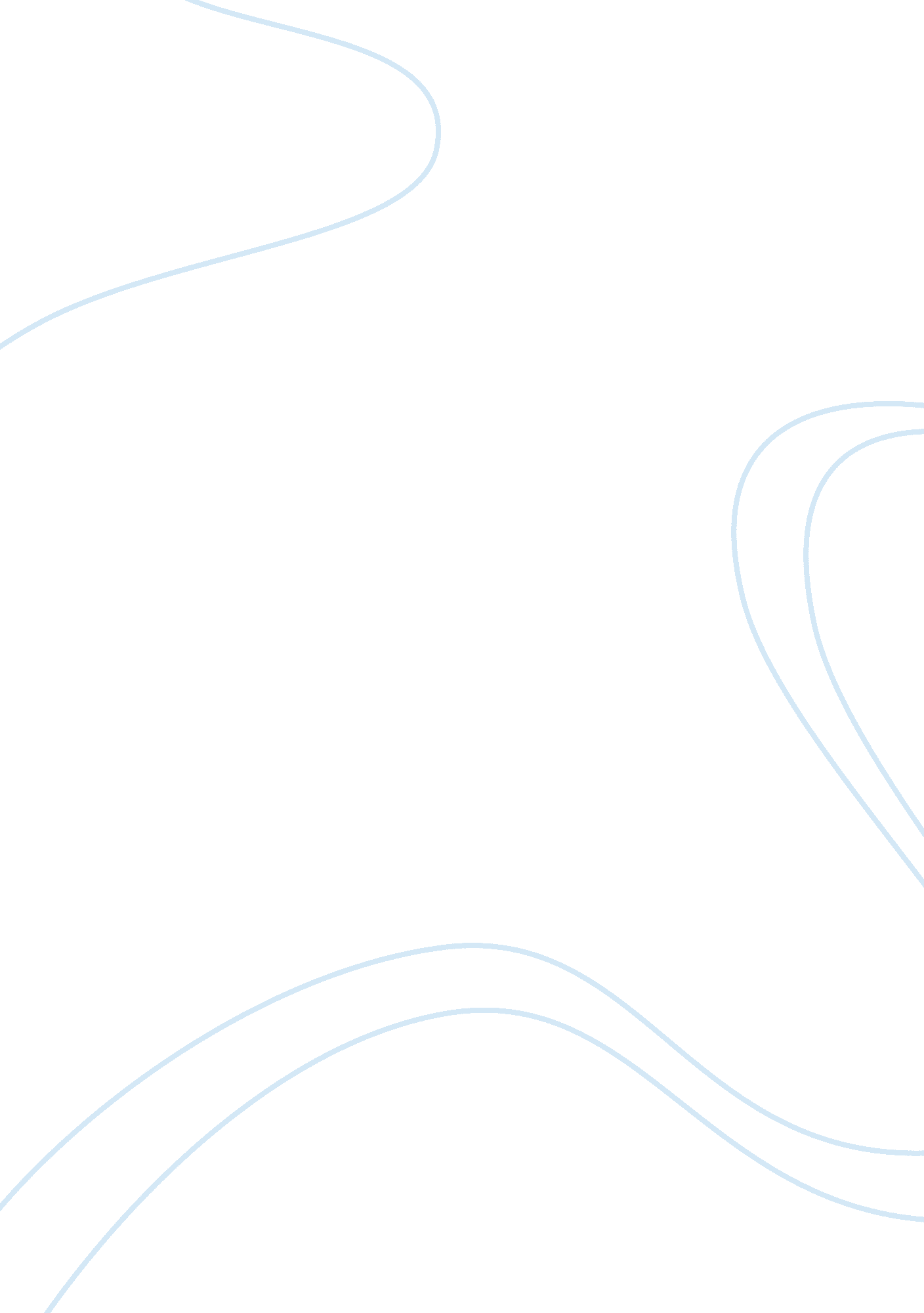 Should there be an age limit to join social networking sitesLinguistics, English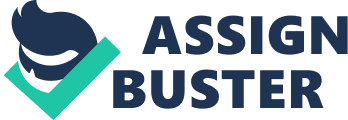 Your full June 12, Should there be an age limit to join social networking sites? I. Social networking websites like Facebook, Orkut and Twitter are getting more and more popular among teens and younger kids. Where there are so many advantages linked to the usage of these social networks, there are some drawbacks when the age of the user is considered. 
II. This mini-paper intends to discuss that there should be an age limit to join social networking sites. 
III. First, when there is no age limit, younger kids and teens would join these sites and would spend ample time in front of computer screens, chatting and making new friends. There precious time gets wasted which they could better spend upon their studies and other useful activities. 
IV. Second, this would result in internet addiction which pays off heavily because this results in their isolation and disconnectedness from the outside world. 
V. Third, there are so many cheaters and cyber fraudulent activities that trap children and misuse their identities in pornographic websites, and young kids do not have the awareness what is going on. 
VI. One counterargument is that social networks help children expand their social circle due to which they are able to interact with the outside world, make friends from other countries, and be informed about other cultures and languages. This increases their information. 
VII. To conclude, the disadvantages of not putting an age limit to join the social networks outweigh the advantages, and hence it is recommended that there should be serious consideration toward putting an age limit and maintaining a check on false identities so that lies about age can be detected. 